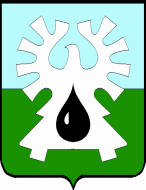 МУНИЦИПАЛЬНОЕ ОБРАЗОВАНИЕ ГОРОД УРАЙХАНТЫ-МАНСИЙСКИЙ АТОНОМНЫЙ ОКРУГ-ЮГРАДУМА ГОРОДА УРАЙРЕШЕНИЕот 24 декабря 2015                                                                                                                № 148О местных нормативах градостроительного проектирования(в редакции решения Думы города Урай от26.10.2017 №67)На основании статьи 29.4 Градостроительного кодекса Российской Федерации, Дума города Урай решила:Утвердить  местные нормативы градостроительного проектирования согласно приложению.Утвержденные местные нормативы градостроительного проектирования разместить в федеральной государственной информационной системе территориального планирования в срок, не превышающий пяти дней со дня утверждения указанных нормативов.Опубликовать настоящее решение в газете «Знамя». МЕСТНЫЕ НОРМАТИВЫГРАДОСТРОИТЕЛЬНОГО ПРОЕКТИРОВАНИЯ(в редакции решения Думы города Урай от26.10.2017 №67)Настоящим правовым актом в соответствии с частью 4 статьи 29.4 Градостроительного кодекса Российской Федерации установлены расчетные показатели минимально допустимого уровня обеспеченности объектами местного значения города Урай населения муниципального образования в отношении нескольких видов объектов, предусмотренных частью 4 статьи 29.2 Градостроительного кодекса Российской Федерации.Предельные значения расчетных показателей минимально допустимого уровня обеспеченности объектами местного значения и предельные значения расчетных показателей максимально допустимого уровня территориальной доступности объектов местного значения, не установленные настоящим правовым актом, принимаются в соответствии с  региональными нормативами градостроительного проектирования Ханты-Мансийского автономного округа-Югры, утвержденными постановлением Правительства Ханты-Мансийского автономного округа-Югры от 29.12.2014 года №534-п. Перечень используемых сокращений:РНГП - региональные нормативы градостроительного проектирования Ханты-Мансийского автономного округа - ЮгрыМНГП - местные нормативы градостроительного проектирования  город  Урай - муниципальное образование городской округ город УрайРаздел I. Основная часть (расчетные показатели минимально допустимого уровня обеспеченности объектами местного значения)Глава 1. Расчетные показатели минимально допустимого уровня обеспеченности объектами в области автомобильных дорог местного значения.Таблица 1.таб.1 в редакции решения Думы города Урай от 26.10.2017 №67абзацы 1-3 утратили силу - решение Думы города Урай от 26.10.2017 №67В условиях сложившейся градостроительной ситуации, при разработке планировочной документации для застроенных территорий, ширину улиц в красных линиях устанавливать с учетом существующего землепользования, максимально приближая к действующим показателям, установленным РГНП и настоящими нормативами.         Глава 2. Расчетные показатели минимально допустимого уровня обеспеченности объектами  благоустройства территории. 1. Площадки и стоянки для легковых автомобилей.1) В условиях сложившейся застройки, не менее 50% от расчетного числа мест временного хранения личного автотранспорта в жилых районах следует размещать при жилых домах, остальную часть мест временного хранения допускается предусматривать на открытых стоянках в пределах улиц и дорог, граничащих с жилыми микрорайонами и кварталами. Стоянки должны быть организованы на специально обустроенных площадках за пределами проезжей части. При этом максимальная дальность пешеходных подходов от жилых домов до мест хранения следует принимать не более 150 м.2) Открытые стоянки следует предусматривать в границах земельного участка, предоставленного для строительства (реконструкции) данного объекта.3) При проектировании новых и реконструкции существующих объектов общественного и производственного назначений места временного хранения служебного автотранспорта и автомобилей сотрудников,  допускается предусматривать в наземных или подземных гаражах-стоянках, встроенных в основной объем здания либо размещенных на прилегающих территориях с расстоянием пешеходной доступности не более 150 м.4) Размещение гаражей и открытых стоянок в общественных центрах должно обеспечивать возможность их многоцелевого использования: в дневное время - для временного хранения автотранспорта посетителей и сотрудников учреждений и объектов обслуживания; в ночное время - для хранения автотранспорта населения, проживающего на прилегающей территории жилой застройки.5) При образовательных организациях, подъезд к которым обеспечивается тупиковыми проездами, следует предусматривать площадки для удобной и безопасной высадки детей. Площадки следует размещать вне территории школы. Размер площадок в плане должен быть не менее 16 м x 16 м. 6) Для образовательных организаций, подъезд к которым обеспечивается транзитными проездами, также следует предусматривать места для удобной и безопасной высадки детей. Они устраиваются в виде уширений проезжей части – «карманов».7) Требуемое расчетное количество машино-мест для временного хранения легковых автомобилей при проектируемых и реконструируемых зданиях и сооружениях,  определяется по нормам, указанным в таблице 2.Таблица 2таб.2 в редакции решения Думы города Урай от 26.10.2017 №67»;2. Велодорожки и велопарковки.1) Велосипедные дорожки  предусматривать на территории микрорайонов, в парках, лесопарках, в пригородной и зеленой зоне, а также на жилых и магистральных улицах регулируемого движения при интенсивности движения более 50 велосипедов в 1 час.2) В местах массового скопления людей (у стадионов, парков, выставок, и т.д.) следует предусматривать площадки для хранения велосипедов из расчета на 1 место для велосипеда 0,9 м2. 3) Допустимое расчетное количество парковочных мест для велопарковок определяется по нормам, указанным в таблице 3.Таблица 3таб.3 в редакции решения Думы города Урай от 26.10.2017 №673. Площадки дворового благоустройства.  Таблица 4Допускается совмещение площадок тихого отдыха взрослого населения с детскими площадками, без уменьшения суммарной нормативной площади.В условиях сложившейся высокоплотной застройки размеры площадок принимаются в зависимости от имеющихся территориальных возможностей с компенсацией нормативных показателей на прилегающих территориях муниципального образования.Показатель доступности площадок выгула собак составляет не более 400 м.Глава 3. Расчетные показатели для размещения объектов местного значения, влияющие на качество среды. Расчетные показатели в отношении видов объектов, указанных в настоящей главе установлены в виде требований по установлению линий градостроительного регулирования.Красные линии и линии регулирования застройки, устанавливаются и утверждаются в составе документации по планировке территории в соответствии с классификацией улиц и дорог принятой РНГП и настоящими нормативами.п.2 в редакции решения Думы города Урай от 26.10.2017 №673. При разработке документации по планировке территории, для установления красных линий используются РНГП и настоящие нормативы.4. Линии регулирования застройки устанавливаются с учетом минимальных расстояний от красных линий, указанных в Таблице 5.Таблица 5таб.5 в редакции решения Думы города Урай от 26.10.2017 №67»;5. Минимальное расстояние от окон жилых помещений дома до хозпостройки (сарая) предназначенной для содержания скота, птицы и вольеров для домашних животных - 10 м.Минимальное расстояние от окон жилых помещений (комнат, кухонь и веранд) до стен дома и хозяйственных построек (сарая, гаража бани), расположенных на соседних земельных участках - 6 м.п. 5 в редакции решения Думы города Урай от 26.10.2017 №67Таблица 6таб.6 утратила силу - решение Думы города Урай от 26.10.2017 №67Раздел II. Материалы по обоснованию расчетных показателей, содержащихся в основной части нормативов градостроительного проектирования  	Предельные значения расчетных показателей минимально допустимого уровня обеспеченности объектами местного значения городского округа и максимально допустимого уровня территориальной доступности объектов местного значения городского округа установлены РНГП и принимаются как расчетные показатели минимально допустимого уровня обеспеченности объектами местного значения и расчетные показатели максимально допустимого уровня территориальной доступности таких объектов.  	В соответствии с частью 4 статьи 29.4 Градостроительного кодекса Российской Федерации, расчетные показатели минимально допустимого уровня обеспеченности объектами местного значения для населения городского округа и расчетные показатели максимально допустимого уровня территориальной доступности таких объектов для населения городского округа могут быть утверждены в отношении одного или нескольких видов объектов, предусмотренных частью 4 статьи 29.2 Градостроительного кодекса Российской Федерации.Дополнительно, в качестве местных нормативов градостроительного проектирования, предлагаются расчетные показатели ширины в красных линиях для проездов, уточнение показателей для улиц в жилой застройке, расчетные показатели площадок для временного хранения легковых автомобилей и велосипедов, расчетные показатели площадок благоустройства на земельный участках многоквартирных жилых домов, требования по установлению красных линий, линий регулирования застройки, линий отступов от границ земельных участков.Глава 1. Материалы по обоснованию расчетных показателей минимально допустимого уровня обеспеченности объектами в области автомобильных дорог местного значения.Расчетные параметры улиц и дорог установлены в сводах правил:- Свод правил. Градостроительство. Планировка и застройка городских и сельских поселений. Актуализированная редакция СНиП 2.07.01-89* (утв. Приказом Минрегиона Российской Федерации от 28.12.2010 №820), таблица 11.1 СП 42.13330.2016; абзац  в редакции решения Думы города Урай от 26.10.2017 №67 - Свод Правил. Планировка и застройка территорий малоэтажного жилищного строительства (принят Постановлением Госстроя России от 30.12.1999 №94), часть 4.2.;  - Свод правил. Планировка и застройка территорий садоводческих (дачных) объединений граждан, здания и сооружения. Актуализированная редакция СНиП 30-02-97*(утв. Приказом Минрегиона Российской Федерации от 30.12.2010 №849), п.5.7. СП 53.13330.2011.Показатели, установленные в таблицах 11.1, 11.6 Свода правил (Градостроительство. Планировка и застройка городских и сельских поселений. Актуализированная редакция СНиП 2.07.01-89* (утв. приказом Минрегиона Российской Федерации от 28.12.2010 №820) СП 42.13330: абзац  в редакции решения Думы города Урай от 26.10.2017 №67Согласно положениям пп. 4.2.4. п. 4.2. Свода правил (Планировка и застройка территорий малоэтажного жилищного строительства (принят Постановлением Госстроя России от 30.12.1999 №94) СП 30-102-99, число полос движения на жилых улицах и проездах должно приниматься:         - для жилых улиц - не менее 2-х полос;         - для проездов - 1 полоса.Ширину полос следует принимать 3,5 м.Согласно Своду правил (Планировка и застройка территорий садоводческих (дачных) объединений граждан, здания и сооружения. Актуализированная редакция СНиП 30-02-97*(утв. Приказом Минрегиона Российской Федерации от 30.12.2010 №849)  СП 53.13330.2011, принимаются  нормы по ширине улиц и проездов в красных линиях, на территории садоводческого (дачного) объединения: - для улиц - не менее 15 м;- для проездов - не менее 9 м.- ширина проезжей части улиц и проездов принимается для улиц - не менее 7,0 м, для проездов - не менее 3,5 м.РНГП установлены предельные значения расчетных показателей минимально допустимого уровня обеспеченности объектами в области автомобильных дорог местного значения (таблица 26), в том числе, нормы по ширине улиц в красных линиях, в соответствии с которыми минимальную ширину улиц и дорог в красных линиях (в метрах) следует принимать: магистральных дорог - 50 м; магистральных улиц - 40 м; улиц и дорог местного значения - 15 м:РНГП ширина в красных линиях для проездов  не установлена. Также не установлены нормы для улиц и проездов на территориях садоводческих (дачных), огороднических некоммерческих объединений. Для этих территорий необходимы упорядочивание застройки и разработка планировочной документации, соответственно, требуется  установление показателей для улиц и проездов.Для территории города Урай, в дополнение к показателям, установленным РНГП, уточняются показатели для улиц и дорог местного значения (УЖ) в жилых зонах и  устанавливаются следующие расчетные показатели ширины в красных линиях для улиц и дорог местного значения (УЖ) в зонах сельскохозяйственного  использования и проездов: абзац  в редакции решения Думы города Урай от 26.10.2017 №67Для свободной работы спецтехники, расчетные показатели  для улиц и проездов на территориях садоводческих (дачных), огороднических некоммерческих объединений принять аналогичными показателям минимально допустимого уровня параметров улиц и дорог городских населенных пунктов в соответствии с их классификацией:«улицы в жилой застройке (УЖ)», установленные РНГП и настоящими нормативами, с шириной полосы движения 3,5м и количеством полос 2;показатели проездов  соответствуют показателям категории улиц и дорог «проезды (Пр) основные», «проезды (Пр) второстепенные», установленные РНГП и настоящими нормативами.В условиях сложившейся градостроительной ситуации, при разработке планировочной документации для застроенных территорий, ширину улиц в красных линиях устанавливать с учетом существующего землепользования, максимально приближая к действующим показателям, установленным РГНП и настоящими нормативами.Глава 2. Материалы по обоснованию расчетных минимально допустимого уровня обеспеченности объектами  благоустройства территорииДля повышения качества среды обитания на территориях селитебной застройки необходимо предусматривать размещение объектов благоустройства. Сводами правил, для этих целей, предусмотрена необходимость размещения на территориях жилых групп, жилых кварталов объектов плоскостного благоустройства территории: площадок для игр детей, отдыха взрослых, занятий спортом, установки мусоросборников, выгула и дрессировки собак, парковочных мест, озеленения. Эти объекты оказывают влияющие на определение расчетных показателей величины земельных участков и на качество среды обитания.1. Расчетные показатели по площадкам и стоянкам для легковых автомобилей.Согласно СП 42.13330.2016 требуемое число машиномест для хранения и парковая легковых автомобилей следует принимать в соответствии с требованиями  СП 42.13330.2016 (таблица 11.8 и приложение Ж). Отклонения в нормативных показателей в нормативах градостроительного проектирования не должны превышать ±30% от показателей указанных в  СП 42.13330.2016.абзац в редакции решения Думы города Урай от 26.10.2017 №67абзацы 2-6 утратили силу - решение Думы города Урай от 26.10.2017 №67В РНГП определены:уровень обеспеченности открытыми стоянками для временного хранения легковых автомобилей (35% от расчетного парка индивидуальных легковых автомобилей для жилых районов и в кварталах многоэтажной (6 и более этажей) застройки не менее чем для 40% расчетного парка индивидуальных легковых автомобилей, принадлежащих жителям данного квартала);расчетные показатели минимально допустимого уровня обеспеченности объектами - минимальные размеры мест хранения легковых автомобилей и размер земельного участка гаражей и стоянок легковых автомобилей, кв. м/машино-место (приложение А.1.);расчетные показатели максимально допустимого уровня территориальной доступности гаражей стоянок хранения легковых автомобилей (приложение А.2);нормы расчета стоянок для учреждений и предприятий обслуживания (приложение В.1).В связи с увеличивающимся показателем автомобилизации на душу населения, для улучшения благоприятной среды обитания, предлагаем установить нормы расчета стоянок для временного хранения легковых автомобилей.Средняя планируемая потребность в местах временного хранения личного автотранспорта при жилых многоквартирных домах составляет одно машино-место на одну квартиру. Размещение мест временного хранения личного автотранспорта в границах жилых районов следует осуществлять из расчета уровня комфортности жилых домов – при повышении уровня комфортности жилого дома необходимо предусматривать на одну квартиру более одно машино-места стоянки. Минимальное расчетное число мест временного хранения приведено в таблице «Нормы расчета стоянок легковых автомобилей».В условиях сложившейся застройки не менее 50% от расчетного числа мест временного хранения личного автотранспорта в жилых районах следует размещать при жилых домах, остальную часть мест временного хранения допускается предусматривать на открытых стоянках в пределах улиц и дорог, граничащих с жилыми микрорайонами и кварталами. Стоянки должны быть организованы на специально обустроенных площадках за пределами проезжей части. При этом максимальная дальность пешеходных подходов от жилых домов до мест хранения следует принимать не более 150 м.Обеспеченность открытыми стоянками для временного хранения автомобилей сотрудников и посетителей общественных объектов (в том числе встроенных, встроенно-пристроенных, пристроенных) необходимо устанавливать не менее 100% от расчетной потребности. Открытые стоянки следует предусматривать в границах земельного участка, предоставленного для строительства (реконструкции) данного объекта.При изменении функционального назначения зданий и сооружений расчетное количество мест хранения автотранспорта должно быть приведено в соответствие с новым функциональным назначением объекта.При отсутствии технической возможности в организации нормативного количества мест хранения автотранспорта расширение, реконструкция, изменение функционального назначения объектов строительства не допускаются.При проектировании новых и реконструкции существующих объектов общественного и производственного назначений места временного хранения служебного автотранспорта и автомобилей сотрудников возможно предусматривать в наземных или подземных гаражах-стоянках, встроенных в основной объем здания либо размещенных на прилегающих территориях с расстоянием пешеходной доступности не более 150 м.Размещение гаражей и открытых стоянок в общественных центрах должно обеспечивать возможность их многоцелевого использования:- в дневное время - для временного хранения автотранспорта посетителей и сотрудников учреждений и объектов обслуживания;- в ночное время - для хранения автотранспорта населения, проживающего на прилегающей территории жилой застройки.При образовательных организациях, подъезд к которым обеспечивается тупиковыми проездами, следует предусматривать площадки для удобной и безопасной высадки детей. Площадки следует размещать вне территории школы. Размер площадок в плане должен быть не менее 16 м x 16 м. Для образовательных организаций, подъезд к которым обеспечивается транзитными проездами, также следует предусматривать места для удобной и безопасной высадки детей. Они устраиваются в виде уширений проезжей части – «карманов».Требуемое расчетное количество машиномест для временного хранения легковых автомобилей при проектируемых и реконструируемых зданиях и сооружениях определяется в соответствии с требованиями МНГП, приведенными в таблице:абзац в редакции решения Думы города Урай от 26.10.2017 №67абзацы 26-27 утратили силу - решение Думы города Урай от 26.10.2017 №67В соответствии с Постановлением Правительства Российской Федерации от 26.12.2014 №1521 «Об утверждении перечня национальных стандартов и сводов правил (частей таких стандартов и сводов правил), в результате применения которых на обязательной основе обеспечивается соблюдение требований Федерального закона «Технический регламент о безопасности зданий и сооружений», нормы таблицы 10 СП 42.13330.2011 являются обязательными к применению.2. Расчетные показатели по велодорожкам и велопарковкам.В связи с возрастающей популярностью велосипедного движения, в рамках благоустройства территории, для организации безопасного велосипедного движения и удобства велосипедистов следует предусматривать велосипедные дорожки и организацию велопарковок.Согласно СП 42.13330.2016., на магистральных улицах регулируемого движения допускается предусматривать велосипедные дорожки, выделенные разделительными полосами. В зонах массового отдыха населения и на других озелененных территориях следует предусматривать велосипедные дорожки, изолированные от улиц, дорог и пешеходного движения. Велосипедные дорожки могут устраиваться одностороннего и двустороннего движения. Допускается устраивать велосипедные полосы по краю проезжей части улиц и дорог с выделением их маркировкой двойной линией. Ширина полосы должна быть не менее 1,2 м при движении в направлении транспортного потока и не менее 1,5 м при встречном движении. Ширина велосипедной полосы, устраиваемой вдоль тротуара, должна быть не менее 1 м.абзац в редакции решения Думы города Урай от 26.10.2017 №67При определении общей потребности в местах для хранения следует также учитывать другие индивидуальные транспортные средства (мотоциклы, мотороллеры, мотоколяски, мопеды) с приведением их к одному расчетному виду (легковому автомобилю) с применением следующих коэффициентов: мопеды и велосипеды - 0,1.В РНГП установлены показатели для обособленных и изолированных велосипедных дорожек,  но отсутствуют показатели для площадок хранения велосипедов.Данным проектом предлагается:Велосипедные дорожки  предусматривать на территории микрорайонов, в парках, лесопарках, в пригородной и зеленой зоне, а также на жилых и магистральных улицах регулируемого движения при интенсивности движения более 50 велосипедов в 1 час.В местах массового скопления людей (у стадионов, парков, выставок, и т.д.) следует предусматривать площадки для хранения велосипедов из расчета на 1 место для велосипеда 0,9 м2. Нормы парковочных мест для велопарковок:3. Расчетные показатели по площадкам дворового благоустройства.  От принятых площадей площадок различного назначения зависит минимальный размер земельного участка многоквартирного жилого дома.Согласно пункту 7.5. СП 42.13330.2016., отмечена необходимость размещения площадок общего пользования различного назначения и установлены расстояния   от     площадок до окон   жилых и общественных зданий (раздел 7 СП 42.13330.2011.  включен в перечень документов в области стандартизации, для применения на добровольной основе).абзац в редакции решения Думы города Урай от 26.10.2017 №67Общая площадь территории занимаемой площадками для игр детей, отдыха взрослого населения и занятий физкультурой, должна быть не менее 10% общей площади квартала (микрорайона) жилой зоны.Минимальные расстояния от окон жилых и общественных зданий до площадок:абзац в редакции решения Думы города Урай от 26.10.2017 №67абзацы 11-16 утратили силу - решение Думы города Урай от 26.10.2017 №67Минимально допустимые размеры площадок дворового благоустройства и расстояния от окон жилых и общественных зданий до площадок, в соответствии с материалами по обоснованию РНГП:Увеличение размеров площадок невозможно, увеличение расстояний до окон жилых домов не целесообразно, в связи с этим, на основе этих норм предлагается:Конкретизировать данные по площадкам, предназначенным для хозяйственных целей и принять минимально допустимые размеры площадок дворового благоустройства и расстояния от окон жилых и общественных зданий до площадок:Допускается совмещение площадок тихого отдыха взрослого населения с детскими площадками, без уменьшения суммарной нормативной площади.В условиях сложившейся высокоплотной застройки размеры площадок принимаются в зависимости от имеющихся территориальных возможностей с компенсацией нормативных показателей на прилегающих территориях муниципального образования.Показатель доступности площадок выгула собак составляет не более 400м.Глава 3. Материалы по обоснованию расчетных показателей для размещения объектов местного значения, влияющие на качество среды. Требования по установлению линий градостроительного регулирования.Красные линии и линий отступа относятся к линиям градостроительного регулирования.В соответствии с Градостроительным  кодексом Российской Федерации:- красные линии - линии, которые обозначают существующие, планируемые (изменяемые, вновь образуемые) границы территорий общего пользования и (или) границы территорий, занятых линейными объектами и (или) предназначенных для размещения линейных объектов; абзац в редакции решения Думы города Урай от 26.10.2017 №67- линии отступа от красных линий устанавливаются в целях определения места допустимого размещения зданий, строений, сооружений. Установление красных линий и линий регулирования застройки (линий отступа от красных линий) является основой формирования планировочной структуры территории и важной частью решений документации по планировке территорий.В утвержденных РНГП были объединены, сформулированы и утверждены требования и рекомендации к установлению красных линий и линий отступа от красных линий.Помимо этого, большое значение для определения места допустимого размещения зданий, строений, сооружений имеют отступы от границ смежных участков и самих зданий, строений, сооружений. В соответствии с  Градостроительным  кодексом Российской Федерации минимальные отступы от границ земельных участков устанавливаются в целях определения мест допустимого размещения зданий, строений, сооружений, за пределами которых запрещено строительство зданий, строений, сооружений.В соответствии с СП 42.13330.2016., в районах усадебной и садово-дачной застройки минимальные расстояния до границы соседнего участка следует принимать в соответствии с СП 53.13330. В районах усадебной застройки, размещаемые в пределах жилой зоны сараи для скота и птицы следует предусматривать на расстоянии от окон жилых помещений дома, м, не менее: одиночные или двойные - 10, до восьми блоков - 25, от восьми до 30 блоков - 50.абзац в редакции решения Думы города Урай от 26.10.2017 №67абзацы 11-16 утратили силу - решение Думы города Урай от 26.10.2017 №67В соответствии с СП 30-102-99, ч.5.3: - усадебный, одно-двухквартирный дом должен отстоять от красной линии:улиц не менее чем на 5 м, проездов - не менее чем на 3 м. От красной линии улиц и проездов до хозяйственных построек должно быть не менее 5 м.До границы соседнего участка расстояния должны быть не менее: от усадебного, одно-двухквартирного и блокированного дома - 3 м. от постройки для содержания скота и птицы - 4 м; от других построек (бани, гаража и др.) - 1 м; от стволов высокорослых деревьев - 4 м; среднерослых - 2 м; от кустарника - 1 м.Данные показатели соответствуют показателям, установленным в СП 42.13330.2016 и рекомендованы для применения на добровольной основе (Приказ Росстандарта от 30.03.2015 №365 «Об утверждении перечня документов в области стандартизации, в результате применения которых на добровольной основе обеспечивается соблюдение требований Федерального закона от 30 декабря 2009 г. №384-ФЗ «Технический регламент о безопасности зданий и сооружений»).абзац в редакции решения Думы города Урай от 26.10.2017 №67В соответствии с п.6.6.СП 53.13330.2011, жилое строение или жилой дом должны отстоять:- от красной линии улиц не менее чем на 5 м.- от красной линии проездов - не менее чем на 3 м. Расстояния от хозяйственных построек до красных линий улиц и проездов должны быть не менее 5 м. По согласованию с правлением садоводческого, дачного объединения навес или гараж для автомобиля может размещаться на участке, непосредственно примыкая к ограде со стороны улицы или проезда.Согласно п.6.7. СП 53.13330.2011, минимальные расстояния до границы соседнего участка по санитарно-бытовым условиям должны быть от:- жилого строения (или дома) - 3 м;- постройки для содержания мелкого скота и птицы - 4 м;- других построек - 1 м;- стволов высокорослых деревьев - 4 м, среднерослых - 2 м;- кустарника - 1 м.В РНГП установлены требования и рекомендаций по установлению красных линий и линий отступа от красных линий в целях определения места допустимого размещения зданий, строений, сооружений:- линии отступа от красных линий:от многоквартирных многоэтажных (6 и более этажей) и среднеэтажных (4 - 5 этажей) жилых домов до красных линий - 5 м.от индивидуальных домов, домов блокированного типа до красных линий улиц не менее 5 м, от красной линии проездов не менее 3 м, расстояние от хозяйственных построек до красных линий улиц и проездов не менее 5 м.садовый дом должен отстоять от красной линии проездов не менее чем на 3 м. При этом между домами, расположенными на противоположных сторонах проезда, должны быть учтены противопожарные расстояния.- расстояние от зданий и сооружений в промышленных зонах до красных линий  не менее 3 м. - в районах индивидуальной застройки, жилые дома могут размещаться по красной линии жилых улиц, если это предусмотрено градостроительной документацией и правилами землепользования и застройки.Нормы отступа от границ земельных участков, зданий и сооружений не установлены.В дополнение и уточнение действующих норм,  предлагается установить на территории города Урай следующие требования по установлению красных линий и линий отступа:Установление красных линий.Красные линии и линии регулирования застройки, устанавливаются и утверждаются в составе документации по планировке территории в соответствии с классификацией улиц и дорог принятой РНГП и настоящими нормативами.абзац в редакции решения Думы города Урай от 26.10.2017 №67При разработке документации по планировке территории, для установления красных линий необходимо использовать РНГП и настоящие нормативы.Установление линий регулирования застройки.Минимальные расстояния от красных линий:При разработке планировочной документации для застроенных территорий, в условиях сложившейся градостроительной ситуации, при отсутствии подлежащих сносу зданий:- в районах многоквартирной жилой застройки и застройки в промышленных зонах, линии регулирования застройки  устанавливаются на максимально возможном расстоянии от красных линий, исходя из минимальной действующей нормы;- в районах индивидуальной застройки, линии регулирования застройки  устанавливаются в соответствии с действующими нормативами;- размещение зданий и определение места допустимого размещения зданий, строений, сооружений, при подготовке градостроительного плана, в условиях реконструкции, возможно на расстоянии менее действующей нормы, с учетом сложившейся градостроительной ситуации и сложившейся линии застройки («в существующем пятне застройки»). Расширение площади застройки за счет уменьшения минимальных расстояний до красных линий, и отступов, принятых настоящими нормативами, не допускается.При подготовке градостроительного плана, схемы организации застройки земельного участка, при новом строительстве, необходимо применение действующих норм и утвержденной планировочной документации.На территориях садоводческих (дачных), огороднических  некоммерческих объединений граждан линии регулирования застройки  устанавливаются в соответствии с настоящими  нормативами, для применения в случаях нового строительства  и проектирования на земельной участке.Размещение зданий, строений сооружений по красной линии не допускается.Установление линий отступа от границ земельных участков.Линий отступа от границ земельных участков устанавливаются   в целях определения места допустимого размещения зданий, строений, сооружений.Минимальное расстояние от окон жилых помещений дома до хозпостройки (сарая) предназначенной для содержания скота, птицы и вольеров для домашних животных принять 10 м.абзац в редакции решения Думы города Урай от 26.10.2017 №67Минимальный отступ от окон жилых помещений (комнат, кухонь и веранд) до стен дома и хозяйственных построек (сарая, гаража бани), расположенных на соседних земельных участках принять 6 м.абзац введен решенияем Думы города Урай от 26.10.2017 №67Раздел III. Правила и область применения расчетных показателей, содержащихся в основной части нормативов градостроительного проектирования  Предельные значения расчетных показателей минимально допустимого уровня обеспеченности объектами местного значения   и  предельные значения расчетных показателей максимально допустимого уровня территориальной доступности объектов местного значения, установленные в  РНГП  принимаются как расчетные показатели минимально допустимого уровня обеспеченности объектами местного значения и расчетные показатели максимально допустимого уровня территориальной доступности таких объектов и применяются, в соответствии с Правилами применения РНГП.	Глава 1. Правила применения расчетных показателей, содержащихся в основной части нормативов градостроительного проектирования1.  МНГП являются обязательными для применения всеми участниками градостроительной деятельности  на территории муниципального образования городской округ город Урай, независимо от ведомственной подчиненности и форм собственности.  2.  В случае внесения изменений в РНГП, в результате которых предельные значения расчетных показателей минимально допустимого уровня обеспеченности объектами местного значения населения муниципальных образований автономного округа станут выше расчетных показателей минимально допустимого уровня обеспеченности объектами местного значения населения муниципального образования, установленных местными нормативами градостроительного проектирования, применению подлежат расчетные показатели РНГП, а также показатели нормативных правовых актов Российской Федерации.В случае внесения изменений в РНГП, в результате которых предельные значения расчетных показателей максимально допустимого уровня территориальной доступности объектов местного значения для населения муниципальных образований автономного округа, станут ниже расчетных показателей максимально допустимого уровня территориальной доступности объектов местного значения для населения города Урай, установленных местными нормативами градостроительного проектирования, применению подлежат расчетные показатели РНГП Ханты-Мансийского автономного округа - Югры, а также показатели нормативных правовых актов Российской Федерации.3. При разработке градостроительной документации, для нового строительства применяются настоящие нормативы градостроительного проектирования. 4.  В условиях сложившейся градостроительной ситуации и существующего землепользования, следует  принимать планировочные решения   максимально приближая показатели к действующим, установленным РГНП и настоящими нормативами.5. При разработке планировочной документации для застроенных территорий, в условиях сложившейся градостроительной ситуации, при отсутствии подлежащих сносу зданий, линии градостроительного регулирования устанавливаются:на максимально возможном расстоянии от красных линий, исходя из минимальной действующей нормы в районах многоквартирной жилой застройки и застройки в промышленных зонах;в соответствии с действующими нормативами в районах индивидуальной застройки.6. Размещение зданий и определение места допустимого размещения зданий, строений, сооружений, при подготовке градостроительного плана, в условиях реконструкции, в условиях сложившейся градостроительной ситуации и сложившейся линии застройки, возможно на расстоянии менее действующей нормы. Расширение площади застройки за счет уменьшения минимальных расстояний до красных линий и действующих отступов от границ земельного участка не допускается.п.6 в редакции решения Думы города Урай от 26.10.2017 №677. При подготовке градостроительного плана, схемы организации застройки земельного участка, при новом строительстве, необходимо применение действующих норм и утвержденной планировочной документации.8. На территориях садоводческих (дачных), огороднических  некоммерческих объединений граждан линии регулирования устанавливаются в соответствии с действующими нормативами, для применения в случаях нового строительства.  9. При проектировании объектов благоустройства, в условиях сложившейся высокоплотной застройки, размеры площадок благоустройства (детских, хозяйственных, спортивных, стоянок и др.) принимаются в зависимости от имеющихся территориальных возможностей с компенсацией нормативных показателей на прилегающих территориях муниципального образования.10. При изменении функционального назначения зданий и сооружений расчетное количество мест хранения автотранспорта должно быть приведено в соответствие с новым функциональным назначением объекта. При отсутствии технической возможности в организации нормативного количества мест хранения автотранспорта расширение, реконструкция, изменение функционального назначения объектов строительства не допускаются. Глава 2. Область применения расчетных показателей, содержащихся в основной части нормативов градостроительного проектированияРасчетные показатели, содержащихся в основной части нормативов градостроительного проектирования применяются в следующих областях:1) при осуществлении контроля за соблюдением законодательства о градостроительной деятельности и принятии решений о развитии застроенной территории города Урай;2) при подготовке, согласовании и утверждении документов территориального планирования, документации по планировке территорий.Председатель Думы города Урай                 Председатель Думы города Урай                 Глава города УрайГлава города УрайГ.П. АлександроваА.В. Иванов24 декабря 2015 г.24 декабря 2015 г.Приложение к решению Думы города Урай от 24 декабря 2015 № 148№ строкиКатегория дорог и улицКатегория дорог и улицРасчетная скорость движения, км/чШирина в красных линиях, мШирина полосы движения, мЧисло полос движенияНаименьший радиус кривых в плане, мНаибольший продольный уклон, %Магистральные дороги скоростного движения (ДСД)Магистральные дороги скоростного движения (ДСД)12050 - 753,754 - 860030Магистральные дороги регулируемого движения (ДРД)Магистральные дороги регулируемого движения (ДРД)8050 - 753,52 - 640050Магистральные улицы общегородского значения непрерывного движения (УНД)Магистральные улицы общегородского значения непрерывного движения (УНД)10040 - 803,754 - 850040Магистральные улицы общегородского значения регулируемого движения (УРД)Магистральные улицы общегородского значения регулируемого движения (УРД)8040 - 803,504 - 840050Магистральные улицы районного значения транспортно-пешеходные (УТП)Магистральные улицы районного значения транспортно-пешеходные (УТП)7040 - 803,502 - 425060Магистральные улицы районного значения пешеходно-транспортные (УПТ)Магистральные улицы районного значения пешеходно-транспортные (УПТ)5040 - 804,00212540Улицы и дороги местного значенияУлицы в жилой застройке (УЖ)4020-2513,0012-319070Улицы и дороги местного значенияУлицы в жилой застройке (УЖ)4015-2523,502229070Улицы и дороги местного значенияулицы в общественно-деловых и торговых зонах (ОД)5020-303,502801000Улицы и дороги местного значенияУлицы и дороги в научно-производственных, промышленных и коммунально-складских зонах (районах) (УПр)5015 - 253,502 - 49060Проезды (Пр) основные5Проезды (Пр) основные54010-2013,0025070Проезды (Пр) основные5Проезды (Пр) основные54010-1523,0025070Проезды (Пр) второстепенные5Проезды (Пр) второстепенные530от 9 до 103,512580Пешеходные улицы и дороги (УПш) основныеПешеходные улицы и дороги (УПш) основные--1,00по расчету-40Пешеходные улицы и дороги (УПш) второстепенныеПешеходные улицы и дороги (УПш) второстепенные--0,75по расчету-60Велосипедные дорожки на рекреационных территориях в жилых зонах и т.пВелосипедные дорожки на рекреационных территориях в жилых зонах и т.п201,5031 - 22570Велосипедные дорожки на рекреационных территориях в жилых зонах и т.пВелосипедные дорожки на рекреационных территориях в жилых зонах и т.п201,00422570Велосипедные дорожки  в составе поперечного профиля УДСВелосипедные дорожки  в составе поперечного профиля УДС-1,5031-22570Примечание:Применяется в  жилых территориальных зонах.Применяется в территориальных зонах сельскохозяйственного  использования.При движении в одном направлении.При движении в двух направлениях.Красные линии не устанавливаются при размещении проездов внутри микрорайонов (кварталов).Примечание:Применяется в  жилых территориальных зонах.Применяется в территориальных зонах сельскохозяйственного  использования.При движении в одном направлении.При движении в двух направлениях.Красные линии не устанавливаются при размещении проездов внутри микрорайонов (кварталов).Примечание:Применяется в  жилых территориальных зонах.Применяется в территориальных зонах сельскохозяйственного  использования.При движении в одном направлении.При движении в двух направлениях.Красные линии не устанавливаются при размещении проездов внутри микрорайонов (кварталов).Примечание:Применяется в  жилых территориальных зонах.Применяется в территориальных зонах сельскохозяйственного  использования.При движении в одном направлении.При движении в двух направлениях.Красные линии не устанавливаются при размещении проездов внутри микрорайонов (кварталов).Примечание:Применяется в  жилых территориальных зонах.Применяется в территориальных зонах сельскохозяйственного  использования.При движении в одном направлении.При движении в двух направлениях.Красные линии не устанавливаются при размещении проездов внутри микрорайонов (кварталов).Примечание:Применяется в  жилых территориальных зонах.Применяется в территориальных зонах сельскохозяйственного  использования.При движении в одном направлении.При движении в двух направлениях.Красные линии не устанавливаются при размещении проездов внутри микрорайонов (кварталов).Примечание:Применяется в  жилых территориальных зонах.Применяется в территориальных зонах сельскохозяйственного  использования.При движении в одном направлении.При движении в двух направлениях.Красные линии не устанавливаются при размещении проездов внутри микрорайонов (кварталов).Примечание:Применяется в  жилых территориальных зонах.Применяется в территориальных зонах сельскохозяйственного  использования.При движении в одном направлении.При движении в двух направлениях.Красные линии не устанавливаются при размещении проездов внутри микрорайонов (кварталов).№ строкиНормы расчета стоянок легковых автомобилейНормы расчета стоянок легковых автомобилейНормы расчета стоянок легковых автомобилейНормы расчета стоянок легковых автомобилей№ строкиЗдания, сооружения и иные объектыЗдания, сооружения и иные объектыРасчетная единицаЧисло машино-мест на расчетную единицуМногоквартирный жилой домМногоквартирный жилой дом1 квартира1Учреждения социального обслуживанияУчреждения социального обслуживания50 единовременных посетителей и персонала10Дошкольные образовательные организации,общеобразовательные организацииДошкольные образовательные организации,общеобразовательные организациина 100 работников10Производственные предприятия, промышленные и коммунально-складские объектыПроизводственные предприятия, промышленные и коммунально-складские объектына 100 работников10Медицинские организацииБольницы, диспансеры, родильные дома и другие стационары городского  уровняна 100 работников10Медицинские организацииБольницы, диспансеры, родильные дома и другие стационары городского  уровняна 100 коек 10Медицинские организацииПоликлиники, в том числе амбулаторииНа 100 сотрудников6Универсальные спортивно-зрелищные залы и спортивные сооруженияУниверсальные спортивно-зрелищные залы и спортивные сооруженияна 100 мест10ГостиницыГостиницыв соответствии с п.5.15 СП 257.1325800.2016в соответствии с п.5.15 СП 257.1325800.2016АэровокзалыАвтовокзалыАэровокзалыАвтовокзалына 100 пассажиров дальнего и местного сообщений, прибывающих в час «пик»13АэровокзалыАвтовокзалыАэровокзалыАвтовокзалына 100 пассажиров дальнего и местного сообщений, прибывающих в час «пик»10Обслуживание автотранспорта (мастерские автосервиса, станции технического обслуживания, автомобильные мойки)Обслуживание автотранспорта (мастерские автосервиса, станции технического обслуживания, автомобильные мойки)10 работников в максимальную смену10Обслуживание автотранспорта (мастерские автосервиса, станции технического обслуживания, автомобильные мойки)Обслуживание автотранспорта (мастерские автосервиса, станции технического обслуживания, автомобильные мойки)1 пост1КладбищаКладбища100 единовременных посетителей20Салоны ритуальных услугСалоны ритуальных услуг25м2 общей площади1Ветеринарные поликлиники и станцииВетеринарные поликлиники и станции100 м2 общей площади3№ строкиНормы парковочных мест для велопарковокНормы парковочных мест для велопарковокНормы парковочных мест для велопарковок№ строкиЗдания, сооружения и иные объектыРасчетная единицаМинимальное число мест на расчетную единицуОбщеобразовательные, профессиональные образовательные организации, организации дополнительного образования1 учащийся (студент)/ преподаватель0,2/0,1Медицинские организации1 работник / посетитель0,1/0,2Торговые предприятия (торговые центры, торговые  и развлекательные комплексы).Предприятия общественного питания, бытового обслуживания2000 м2 торговой площади0,8Магазины розничной торговли100 м2 торговой площади1Административные здания, офисы и производство1 служащий0,4Спортивные комплексы и залы1 спортсмен0,6Спортивные комплексы и залы1 зритель0,4Зоны отдыха10 посетителей1Клубы, дома культуры, кинотеатры, массовые библиотеки, цирки, концертные залы, выставкина 100 мест, работников и единовременных посетителей0,2Минимально допустимые размеры площадок дворового благоустройства и расстояния от окон жилых и общественных зданий до площадокМинимально допустимые размеры площадок дворового благоустройства и расстояния от окон жилых и общественных зданий до площадокМинимально допустимые размеры площадок дворового благоустройства и расстояния от окон жилых и общественных зданий до площадокМинимально допустимые размеры площадок дворового благоустройства и расстояния от окон жилых и общественных зданий до площадокМинимально допустимые размеры площадок дворового благоустройства и расстояния от окон жилых и общественных зданий до площадокПлощадкиПлощадкиУдельный размер площадки, м2/чел.Минимальный размер* одной площадки, м2Расстояние до окон жилых и общественных зданий, мДля игр детей дошкольного и младшего школьного возрастаДля игр детей дошкольного и младшего школьного возраста0,73012Для отдыха взрослого населенияДля отдыха взрослого населения0,11510Для занятий физкультуройДля занятий физкультурой210010 – 40**Для хозяйственных целей: чистка ковров,0,31020Для хозяйственных целей: сушка белья0,310не нормируетсяДля хозяйственных целей: площадки  мусоросборников-20Для выгула собакДля выгула собак0,1-40ОзеленениеОзеленение5--* Данная норма применяется для территорий, застроенных до принятия настоящих нормативов. Минимальный размер площадки допускается применять в условиях сложившейся градостроительной ситуации на застроенных территориях, при проектировании и проведении  работ по благоустройству придомовых территорий, при возможности, увеличивая показатель до действующей нормы по удельному размеру площадок.На вновь проектируемых и застраиваемых территориях, принимаются минимальные расчетные показатели по удельному размеру площадки. Последующее проектирование и проведение  работ по благоустройству этих придомовых территорий основывается на действующих нормативах.** Наибольшие значения принимать для хоккейных и футбольных площадок, наименьшие - для площадок для настольного тенниса.* Данная норма применяется для территорий, застроенных до принятия настоящих нормативов. Минимальный размер площадки допускается применять в условиях сложившейся градостроительной ситуации на застроенных территориях, при проектировании и проведении  работ по благоустройству придомовых территорий, при возможности, увеличивая показатель до действующей нормы по удельному размеру площадок.На вновь проектируемых и застраиваемых территориях, принимаются минимальные расчетные показатели по удельному размеру площадки. Последующее проектирование и проведение  работ по благоустройству этих придомовых территорий основывается на действующих нормативах.** Наибольшие значения принимать для хоккейных и футбольных площадок, наименьшие - для площадок для настольного тенниса.* Данная норма применяется для территорий, застроенных до принятия настоящих нормативов. Минимальный размер площадки допускается применять в условиях сложившейся градостроительной ситуации на застроенных территориях, при проектировании и проведении  работ по благоустройству придомовых территорий, при возможности, увеличивая показатель до действующей нормы по удельному размеру площадок.На вновь проектируемых и застраиваемых территориях, принимаются минимальные расчетные показатели по удельному размеру площадки. Последующее проектирование и проведение  работ по благоустройству этих придомовых территорий основывается на действующих нормативах.** Наибольшие значения принимать для хоккейных и футбольных площадок, наименьшие - для площадок для настольного тенниса.* Данная норма применяется для территорий, застроенных до принятия настоящих нормативов. Минимальный размер площадки допускается применять в условиях сложившейся градостроительной ситуации на застроенных территориях, при проектировании и проведении  работ по благоустройству придомовых территорий, при возможности, увеличивая показатель до действующей нормы по удельному размеру площадок.На вновь проектируемых и застраиваемых территориях, принимаются минимальные расчетные показатели по удельному размеру площадки. Последующее проектирование и проведение  работ по благоустройству этих придомовых территорий основывается на действующих нормативах.** Наибольшие значения принимать для хоккейных и футбольных площадок, наименьшие - для площадок для настольного тенниса.* Данная норма применяется для территорий, застроенных до принятия настоящих нормативов. Минимальный размер площадки допускается применять в условиях сложившейся градостроительной ситуации на застроенных территориях, при проектировании и проведении  работ по благоустройству придомовых территорий, при возможности, увеличивая показатель до действующей нормы по удельному размеру площадок.На вновь проектируемых и застраиваемых территориях, принимаются минимальные расчетные показатели по удельному размеру площадки. Последующее проектирование и проведение  работ по благоустройству этих придомовых территорий основывается на действующих нормативах.** Наибольшие значения принимать для хоккейных и футбольных площадок, наименьшие - для площадок для настольного тенниса.№ строкиМинимальные расстояния от красных линийМинимальные расстояния от красных линийМинимальные расстояния от красных линийМинимальные расстояния от красных линий№ строкидля территорий подлежащих застройкедо объектаминимальные расстояния от красных линий (м)минимальные расстояния от красных линий (м)в жилых и общественно-деловых зонахмногоквартирных   жилых домовиндивидуальных жилых домов/ жилых строенийблокированных жилых домов,зданийхозяйственных построек153на территориях садоводческих (дачных), огороднических  некоммерческих объединений гражданиндивидуальных зданий/ дачных (садовых домиков)зданийхозяйственных построек253в промышленных зонахзданий и сооружений33Примечания:1. В районах индивидуальной застройки возможно размещение отдельно стоящего гаража для легкового автомобиля  по границе земельного участка, вдоль красной линии улицы (проезда), с учетом действующих норм отступа от границы соседнего участка и других зданий и сооружений.2. По согласованию с правлением садоводческого (дачного), огороднического  некоммерческого объединения, навес или гараж для автомобиля может размещаться на участке, непосредственно примыкая к ограждению со стороны улицы или проезда, с учетом действующих норм отступа от границы соседнего участка и других зданий и сооружений.Примечания:1. В районах индивидуальной застройки возможно размещение отдельно стоящего гаража для легкового автомобиля  по границе земельного участка, вдоль красной линии улицы (проезда), с учетом действующих норм отступа от границы соседнего участка и других зданий и сооружений.2. По согласованию с правлением садоводческого (дачного), огороднического  некоммерческого объединения, навес или гараж для автомобиля может размещаться на участке, непосредственно примыкая к ограждению со стороны улицы или проезда, с учетом действующих норм отступа от границы соседнего участка и других зданий и сооружений.Примечания:1. В районах индивидуальной застройки возможно размещение отдельно стоящего гаража для легкового автомобиля  по границе земельного участка, вдоль красной линии улицы (проезда), с учетом действующих норм отступа от границы соседнего участка и других зданий и сооружений.2. По согласованию с правлением садоводческого (дачного), огороднического  некоммерческого объединения, навес или гараж для автомобиля может размещаться на участке, непосредственно примыкая к ограждению со стороны улицы или проезда, с учетом действующих норм отступа от границы соседнего участка и других зданий и сооружений.Примечания:1. В районах индивидуальной застройки возможно размещение отдельно стоящего гаража для легкового автомобиля  по границе земельного участка, вдоль красной линии улицы (проезда), с учетом действующих норм отступа от границы соседнего участка и других зданий и сооружений.2. По согласованию с правлением садоводческого (дачного), огороднического  некоммерческого объединения, навес или гараж для автомобиля может размещаться на участке, непосредственно примыкая к ограждению со стороны улицы или проезда, с учетом действующих норм отступа от границы соседнего участка и других зданий и сооружений.№ строкиКатегория дорог и улицКатегория дорог и улицРасчетная скорость движения, км/чШирина полосы движения, мЧисло полос движенияНаименьший радиус кривых в плане, мНаибольший продольный уклон, %Магистральные дороги скоростного движения   1-го классаМагистральные дороги скоростного движения   1-го класса90-1303,50-3,754 - 10430-190040-55Магистральные дороги регулируемого движения 2-го классаМагистральные дороги регулируемого движения 2-го класса70-903,25-3,754 - 8230-58055-65Магистральные улицы общегородского значения 1-го класса  непрерывного движенияМагистральные улицы общегородского значения 1-го класса  непрерывного движения70-903,25-3,754 - 10230-58055-65Магистральные улицы общегородского значения 2-го класса регулируемого движенияМагистральные улицы общегородского значения 2-го класса регулируемого движения60-803,25-3,754 - 10170-42060-70Магистральные улицы общегородского значения 3-го класса регулируемого движенияМагистральные улицы общегородского значения 3-го класса регулируемого движения50-703,25-3,754-6110-31065-70Магистральные улицы районного значенияМагистральные улицы районного значения50-703,2-3,502 - 4110-31060-70Улицы и дороги местного значенияУлицы в зонах жилой застройки 30-503,00-3,502-440-14080Улицы и дороги местного значенияулицы в общественно-деловых и торговых зонах30-503,00-3,502-440-14080Улицы и дороги местного значенияУлицы и дороги в производственных зонах50  3,52-4 11-14060 Проезды  основныеПроезды  основные403,0025070Проезды  второстепенныеПроезды  второстепенные303,512580Пешеходные улицы и площадиПешеходные улицы и площади-по расчетупо расчету-50Велосипедные дорожки  на рекреационных территориях в жилых зонах и т.п.Велосипедные дорожки  на рекреационных территориях в жилых зонах и т.п.201,50*1,00**1 – 222570Велосипедные дорожки  в составе поперечного профиля УДСВелосипедные дорожки  в составе поперечного профиля УДС-1,50*1,00**1 – 222570* При движении в одном направлении.** При движении в двух направлениях.* При движении в одном направлении.** При движении в двух направлениях.* При движении в одном направлении.** При движении в двух направлениях.* При движении в одном направлении.** При движении в двух направлениях.* При движении в одном направлении.** При движении в двух направлениях.* При движении в одном направлении.** При движении в двух направлениях.* При движении в одном направлении.** При движении в двух направлениях.Категория дорог и улицКатегория дорог и улицРасчетная скорость движения, км/чШирина в красных линиях, мШирина полосы движения, мЧисло полос движенияНаименьший радиус кривых в плане, мНаибольший продольный уклон, %Магистральные дороги скоростного движения (ДСД)Магистральные дороги скоростного движения (ДСД)12050 - 753,754 - 860030Магистральные дороги регулируемого движения (ДРД)Магистральные дороги регулируемого движения (ДРД)8050 - 753,52 - 640050Магистральные улицы общегородского значения непрерывного движения (УНД)Магистральные улицы общегородского значения непрерывного движения (УНД)10040 - 803,754 - 850040Магистральные улицы общегородского значения регулируемого движения (УРД)Магистральные улицы общегородского значения регулируемого движения (УРД)8040 - 803,504 - 840050Магистральные улицы районного значения транспортно-пешеходные (УТП)Магистральные улицы районного значения транспортно-пешеходные (УТП)7040 - 803,502 - 425060Магистральные улицы районного значения пешеходно-транспортные (УПТ)Магистральные улицы районного значения пешеходно-транспортные (УПТ)5040 - 804,00212540Улицы и дороги местного значенияУлицы в жилой застройке (УЖ)4015 - 253,002 - 39070Улицы и дороги местного значенияУлицы и дороги в научно-производственных, промышленных и коммунально-складских зонах (районах) (УПр)5015 - 253,502 - 49060Улицы и дороги местного значенияПарковые дороги (ДПар)40-3,0027580Проезды (Пр) основныеПроезды (Пр) основные40-3,0025070Проезды (Пр) второстепенныеПроезды (Пр) второстепенные30-3,512580Пешеходные улицы и дороги (УПш) основныеПешеходные улицы и дороги (УПш) основные--1,00по расчету-40Пешеходные улицы и дороги (УПш) второстепенныеПешеходные улицы и дороги (УПш) второстепенные--0,75по расчету-60Велосипедные дорожки (ДВ): обособленныеВелосипедные дорожки (ДВ): обособленные201,501 - 23040изолированныеизолированные301,52 - 45030№ строкиКатегория дорог и улицШирина в красных линиях, мШирина полосы движения, мЧисло полос движенияпримечаниеУлицы и дороги местного значения (УЖ)20 - 253,002-3для улиц  в жилых зонахУлицы и дороги местного значения (УЖ)15 - 253,502для улиц  в зонах сельскохозяйственного  использования, на территориях садоводческих (дачных), огороднических некоммерческих объединенийУлицы и дороги местного значения (ОД)  20 - 253,52улицы в общественно-деловых и торговых зонахПроезды (Пр) основные10-203,002для улиц  в жилых зонахПроезды (Пр) основные10-153,002для улиц  в зонах сельскохозяйственного  использования, на территориях садоводческих (дачных), огороднических некоммерческих объединенийПроезды (Пр) второстепенные9 до 103,501Велосипед-ные дорожки   на рекреацион-ных территориях в жилых зонах и т.п.-1,50*1 – 2Велосипед-ные дорожки   на рекреацион-ных территориях в жилых зонах и т.п.-1,00**2Велосипед-ные дорожки  в составе поперечного профиля УДС-1,50*1 – 2Велосипед-ные дорожки  в составе поперечного профиля УДС-1,00**2* При движении в одном направлении.** При движении в двух направлениях.* При движении в одном направлении.** При движении в двух направлениях.* При движении в одном направлении.** При движении в двух направлениях.* При движении в одном направлении.** При движении в двух направлениях.* При движении в одном направлении.** При движении в двух направлениях.№ строкиЗдания, сооружения и иные объектыРасчетная единицаЧисло машиномест на расчетную единицуЧисло машиномест на расчетную единицу№ строкиЗдания, сооружения и иные объектыРасчетная единицаустановленный минимальный показатель по РГНПпредлагаемый минимальный показатель МНГПМногоквартирный жилой дом1 квартира1Учреждения социального обслуживания50 единовременных посетителей и персонала10Дошкольные образовательные организации,общеобразовательные организациина 100 работников10Производственные предприятия, промышленные и коммунально-складские объектына 100 работников810аблица 1тояния от красных линийБольницы, диспансеры, родильные дома и другие стационары городского, районного уровняна 100 работников10Больницы, диспансеры, родильные дома и другие стационары городского, районного уровняна 100 коек 10Поликлиники, в том числе амбулаторииНа 100 сотрудников6Универсальные спортивно-зрелищные залы и спортивные сооруженияна 100 мест710Гостиницына 100 мест8-15Гостиницыв соответствии с п.5.15 СП 257.1325800.2016Вокзалы всех видов транспортана 100 пассажиров дальнего и местного сообщений, прибывающих в час "пик"10Аэровокзалына 100 пассажиров дальнего и местного сообщений, прибывающих в час "пик"1013Автовокзалына 100 пассажиров дальнего и местного сообщений, прибывающих в час "пик"1010Обслуживание автотранспорта (мастерские автосервиса, станции технического обслуживания, автомобильные мойки)10 работников в максимальную смену10Обслуживание автотранспорта (мастерские автосервиса, станции технического обслуживания, автомобильные мойки)1 пост1Кладбища100 единовременных посетителей20Салоны ритуальных услуг25м2 общей площади1Ветеринарные поликлиники и станции100 м2 общей площади3Здания, сооружения и иные объектыРасчетная единицаМинимальное число мест на расчетную единицуОбщеобразовательные, профессиональные образовательные организации, организации дополнительного образования1 учащийся (студент),/преподаватель0,2/0,1Медицинские организации1 работник /посетитель0,10,2Торговые предприятия (торговые центры, торговые  и развлекательные комплексы).Предприятия общественного питания, бытового обслуживания2000 м2 торговой площади0,8Магазины розничной торговли100 м2 торговой площади1Административные здания, офисы и производство1 служащий0,4Спортивные комплексы и залы1 спортсмен0,6Спортивные комплексы и залы1 зритель0,4Зоны отдыха10 посетителей1Клубы, дома культуры, кинотеатры, массовые библиотеки, цирки, концертные залы, выставкина 100 мест, работников или единовременных посетителей0,2№ строкиПлощадкиРасстояния от площадок до окон жилых и общественных зданий (м)для игр детей дошкольного и младшего школьного возраста12для отдыха взрослого населения10для занятий физкультурой*10-40для хозяйственных целей20для выгула собак40для стоянки автомашинпункт 11.34 СП 42.13330.2016ПлощадкиУдельный размер площадки, кв. м/чел.Минимальный размер одной площадки, кв. мРасстояние до окон жилых и общественных зданий, мДля игр детей дошкольного и младшего школьного возраста0,73012Для отдыха взрослого населения0,11510Для занятий физкультурой210010 - 40Для хозяйственных целей0,31020Для выгула собак0,1-40Озеленение5--ПлощадкиПлощадкиУдельный размер площадки, м2/чел.Минимальный размер1 одной площадки, м2Расстояние до окон жилых и общественных зданий, мДля игр детей дошкольного и младшего школьного возрастаДля игр детей дошкольного и младшего школьного возраста0,73012Для отдыха взрослого населенияДля отдыха взрослого населения0,11510Для занятий физкультуройДля занятий физкультурой210010 – 402Для хозяйственных целей: чистка ковров,0,31020Для хозяйственных целей: сушка белья0,310не нормируетсяДля хозяйственных целей: площадки  мусоросборников-20Для выгула собакДля выгула собак0,1-40ОзеленениеОзеленение5--1 Данная норма применяется для территорий, застроенных до принятия настоящих нормативов. Минимальный размер площадки допускается применять в условиях сложившейся градостроительной ситуации на застроенных территориях, при проектировании и проведении  работ по благоустройству придомовых территорий, при возможности, увеличивая показатель до действующей нормы по удельному размеру площадок.На вновь проектируемых и застраиваемых территориях, принимаются минимальные расчетные показатели по удельному размеру площадки. Последующее проектирование и проведение  работ по благоустройству этих придомовых территорий основывается на действующих нормативах.2 Наибольшие значения принимать для хоккейных и футбольных площадок, наименьшие - для площадок для настольного тенниса.1 Данная норма применяется для территорий, застроенных до принятия настоящих нормативов. Минимальный размер площадки допускается применять в условиях сложившейся градостроительной ситуации на застроенных территориях, при проектировании и проведении  работ по благоустройству придомовых территорий, при возможности, увеличивая показатель до действующей нормы по удельному размеру площадок.На вновь проектируемых и застраиваемых территориях, принимаются минимальные расчетные показатели по удельному размеру площадки. Последующее проектирование и проведение  работ по благоустройству этих придомовых территорий основывается на действующих нормативах.2 Наибольшие значения принимать для хоккейных и футбольных площадок, наименьшие - для площадок для настольного тенниса.1 Данная норма применяется для территорий, застроенных до принятия настоящих нормативов. Минимальный размер площадки допускается применять в условиях сложившейся градостроительной ситуации на застроенных территориях, при проектировании и проведении  работ по благоустройству придомовых территорий, при возможности, увеличивая показатель до действующей нормы по удельному размеру площадок.На вновь проектируемых и застраиваемых территориях, принимаются минимальные расчетные показатели по удельному размеру площадки. Последующее проектирование и проведение  работ по благоустройству этих придомовых территорий основывается на действующих нормативах.2 Наибольшие значения принимать для хоккейных и футбольных площадок, наименьшие - для площадок для настольного тенниса.1 Данная норма применяется для территорий, застроенных до принятия настоящих нормативов. Минимальный размер площадки допускается применять в условиях сложившейся градостроительной ситуации на застроенных территориях, при проектировании и проведении  работ по благоустройству придомовых территорий, при возможности, увеличивая показатель до действующей нормы по удельному размеру площадок.На вновь проектируемых и застраиваемых территориях, принимаются минимальные расчетные показатели по удельному размеру площадки. Последующее проектирование и проведение  работ по благоустройству этих придомовых территорий основывается на действующих нормативах.2 Наибольшие значения принимать для хоккейных и футбольных площадок, наименьшие - для площадок для настольного тенниса.1 Данная норма применяется для территорий, застроенных до принятия настоящих нормативов. Минимальный размер площадки допускается применять в условиях сложившейся градостроительной ситуации на застроенных территориях, при проектировании и проведении  работ по благоустройству придомовых территорий, при возможности, увеличивая показатель до действующей нормы по удельному размеру площадок.На вновь проектируемых и застраиваемых территориях, принимаются минимальные расчетные показатели по удельному размеру площадки. Последующее проектирование и проведение  работ по благоустройству этих придомовых территорий основывается на действующих нормативах.2 Наибольшие значения принимать для хоккейных и футбольных площадок, наименьшие - для площадок для настольного тенниса.до объектаминимальные расстояния от красных линий (м)минимальные расстояния от красных линий (м)до объектаулиц, дорогпроездовДля территорий, подлежащих застройкеДля территорий, подлежащих застройкеДля территорий, подлежащих застройкемногоквартирных   жилых домов, индивидуальных жилых домов\жилых строений, жилых домов блокированного типа1,хозяйственных построек253до хозяйственных построек на территориях садоводческих (дачных), огороднических  некоммерческих объединений граждан533до зданий и сооружений в промышленных зонах33Примечания:В соответствии с  Градостроительным  кодексом Российской Федерации (ч.2 ст. 49), блокированные жилые  дома, это жилые дома с количеством этажей не более чем три, состоящие из нескольких блоков, количество которых не превышает десять и каждый из которых предназначен для проживания одной семьи, имеет общую стену (общие стены) без проемов с соседним блоком или соседними блоками, расположен на отдельном земельном участке и имеет выход на территорию общего пользования.  В районах индивидуальной застройки возможно размещение отдельно стоящего гаража для легкового автомобиля  по границе земельного участка, вдоль красной линии улицы (проезда), с учетом нормы отступа от границы соседнего участка. По согласованию с правлением садоводческого (дачного), огороднического  некоммерческого объединения, навес или гараж для автомобиля может размещаться на участке, непосредственно примыкая к ограде со стороны улицы или проезда, с учетом нормы отступа от границы соседнего участка.Примечания:В соответствии с  Градостроительным  кодексом Российской Федерации (ч.2 ст. 49), блокированные жилые  дома, это жилые дома с количеством этажей не более чем три, состоящие из нескольких блоков, количество которых не превышает десять и каждый из которых предназначен для проживания одной семьи, имеет общую стену (общие стены) без проемов с соседним блоком или соседними блоками, расположен на отдельном земельном участке и имеет выход на территорию общего пользования.  В районах индивидуальной застройки возможно размещение отдельно стоящего гаража для легкового автомобиля  по границе земельного участка, вдоль красной линии улицы (проезда), с учетом нормы отступа от границы соседнего участка. По согласованию с правлением садоводческого (дачного), огороднического  некоммерческого объединения, навес или гараж для автомобиля может размещаться на участке, непосредственно примыкая к ограде со стороны улицы или проезда, с учетом нормы отступа от границы соседнего участка.Примечания:В соответствии с  Градостроительным  кодексом Российской Федерации (ч.2 ст. 49), блокированные жилые  дома, это жилые дома с количеством этажей не более чем три, состоящие из нескольких блоков, количество которых не превышает десять и каждый из которых предназначен для проживания одной семьи, имеет общую стену (общие стены) без проемов с соседним блоком или соседними блоками, расположен на отдельном земельном участке и имеет выход на территорию общего пользования.  В районах индивидуальной застройки возможно размещение отдельно стоящего гаража для легкового автомобиля  по границе земельного участка, вдоль красной линии улицы (проезда), с учетом нормы отступа от границы соседнего участка. По согласованию с правлением садоводческого (дачного), огороднического  некоммерческого объединения, навес или гараж для автомобиля может размещаться на участке, непосредственно примыкая к ограде со стороны улицы или проезда, с учетом нормы отступа от границы соседнего участка.